                                                                                                       S/DSE /Monitoring,   									     GGSSTP, Roopnagar.    PUNJAB STATE POWER CORPORATION LIMITED 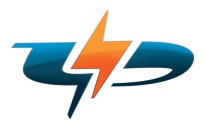                                              (Regd. Office : PSEB Head Office, The Mall, Patiala – 147001)                                               Phone No.0175-2301367 Email:cspunjabpower@yahoo.com                               Corporate identity Number U40109PB2010SGC033813 Website: wwwpspcl.in	                                OFFICE OF THE  CHIEF ENGINEER /GGSSTP, MATERIAL MANAGEMENT CELL-II, V&P.O. GHANAULI, ROOPNAGAR-140113                          NOTICE INVITING TENDER                       (Through Open (Press) tendering)    PUNJAB STATE POWER CORPORATION LIMITED                                              (Regd. Office : PSEB Head Office, The Mall, Patiala – 147001)                                               Phone No.0175-2301367 Email:cspunjabpower@yahoo.com                               Corporate identity Number U40109PB2010SGC033813 Website: wwwpspcl.in	                                OFFICE OF THE  CHIEF ENGINEER /GGSSTP, MATERIAL MANAGEMENT CELL-II, V&P.O. GHANAULI, ROOPNAGAR-140113                          NOTICE INVITING TENDER                       (Through Open (Press) tendering)    PUNJAB STATE POWER CORPORATION LIMITED                                              (Regd. Office : PSEB Head Office, The Mall, Patiala – 147001)                                               Phone No.0175-2301367 Email:cspunjabpower@yahoo.com                               Corporate identity Number U40109PB2010SGC033813 Website: wwwpspcl.in	                                OFFICE OF THE  CHIEF ENGINEER /GGSSTP, MATERIAL MANAGEMENT CELL-II, V&P.O. GHANAULI, ROOPNAGAR-140113                          NOTICE INVITING TENDER                       (Through Open (Press) tendering)1Department NameGGSSTP, Roopnagar.2Tender Enquiry No.    152  /P-2/EMPW-11421 Dated :   6/7/183Tender Issuing AuthorityChief Engineer, GGSSTP, Roopnagar.4Name & Complete Address of Office giving TenderSE /Monitoring,GGSSTP, Roopnagar-140111 (Punjab).5Scope/Short Description of Work6Tender PublicationAs per standard norms of the PSPCL in newspapers like Indian Express, Hindustan Times, The Tribune, National Herald , Times of India etc.7Eligibility CriteriaAs specified in  NIT8Last date for sale of tender documents.   6/8/18                    At 17.00 Hrs.9.Last date for registration. 2/8/18                    up to 05.00 P.M.10.Last date & time for bid submission.  9/8/18                 at  11.00 Hrs.11.Fee/EMD stage bid opening date & time.  9/8/18                  at 11:30 Hrs.12.Techno Commercial stage and price bid opening date & time.   9/8/18                 at  11:40 Hrs.14.Earnest Money Rs. 5000/- ( Rs. Five Thousand Only). 15.Bid document fee/bid processing feeRs.500/- plus GST@18% or as applicable.16Payment mode.Demand Draft17.Payment in favour ofAccounts Officer/O&M, GGSSTP, Ropar.18.Contact person nameSE/Monitoring.19.Contact phone no.01881 – 275666, 096461-0722220.Contact Email IDse-monitoring-ggsstp@pspcl.in21.Mode of tenderingopen(press) tender 1)   A set of tender documents containing detailed technical specifications, General instructions and terms & conditions can be obtained from SE./Monitoring, V & P.O. Ghanauli, GGSSTP, Ropar-140113 on payment of Rs.500/- plus GST@18% by cash or demand draft drawn in favour of Accounts officer /O&M GGSSTP, Ropar payable at Ropar.2)    Tender of firms which do not purchase the tender documents in advance shall not be opened. 3)     All tenders must be accompanied by earnest money at the rates prescribed in the tender documents except in the case of those tenderers who are specifically exempted there under.4)      Telegraphic / Fax/e-mail quotations shall not be accepted.5)      Negotiations shall not be held excepting with the lowest tenderer. 6)  The perspective bidders are requested to visit the PSPCL website www.pspcl.in periodically even after purchasing the specifications from this office to check for corrigendum issued, if any. No corrigendum shall be published in newspaper.